PODRĘCZNIKI I WYPRAWKA 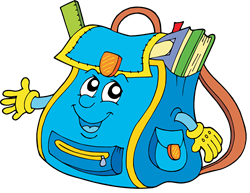 DO KLASY 7NA ROK SZKOLNY 2023/2024Podręczniki i materiały edukacyjne zostały zakupione przez szkołę z dotacji celowej na wyposażenie szkoły.INNE MATERIAŁYKażdy uczeń powinien posiadać również:piórnik wyposażony podstawowe przybory do pisania, ołówek, gumkę i dodatkowo klej, nożyczki, ponadto zestaw geometryczny: linijka, ekierka, kątomierz, cyrkiel,zmienne obuwie, które będzie pozostawiał w szafce szkolnej.PROSIMY O WYPOSAŻENIE W OKŁADKI WSZYSTKIE PODRĘCZNIKI* * podręczniki wypożyczane uczniom z biblioteki muszą służyć 3 kolejnym rocznikomL.p.przedmiotMateriały „na start”O ewentualnych innych materiałach potrzebnych do realizacji podstawy programowej poinformują nauczyciele w trakcie roku szkolnego.język polskizeszyt w szerokie linie A4, twarda lub miękka oprawahistoriazeszyt 60-kartkowy w kratkęjęzyk angielskizeszyt 60-kartkowy w kratkę lub szerokie linie, format A5matematykazeszyt A4 lub A5 minimum 80-kartkowy w kratkęmuzykazeszyt do nut A5 16-kartkowyplastykazeszyt 32 – kartkowy w kratkę, blok rysunkowy biały (format A4), blok rysunkowy kolorowy (format A4), blok techniczny duży biały (format A3), blok techniczny mały biały (format A4), blok techniczny mały kolorowy (format A4), kredki ołówkowe, kredki świecowe, pisaki, plastelina, ołówek, gumka, temperówka, farby plakatowe (12 kolorów), pędzel cienki i gruby, kubek na wodę, nożyczki, klej, bibuła, teczka na prace (zwykła, papierowa, format A4), koszulki foliowe (kilka sztuk, format A4),  wychowanie fizyczneobuwie zmienne z jasną podeszwą lub przeznaczone do sportu, białą koszulkę z krótkim rękawkiem, ciemne spodenki (lub leginsy dla dziewczyn), białe skarpetkiwychowanie do życia          w rodziniebrak zeszytugeografia zeszyt A5 w kratkę, 32-kartkowybiologia zeszyt w kratkę A5, 80-kartkowy lub więcej, teczka wiązana.chemiazeszyt 60-kartkowy w kratkęfizykazeszyt w kratkę, 80-kartkowy lub więcejjęzyk niemieckizeszyt A4 w kratkę lub liniędoradztwo zawodowebez zeszytujęzyk kaszubskizeszyt 32-kartkowy w kratkę informatykazeszyt w kratkę formatu A5, 32 - kartkowyreligiazeszyt 60-kartkowy w kratkę